PÆMÖvg gnvbMixi KwZcq wbZ¨ cÖ‡qvRbxq c‡Y¨i LyPiv evRvi`‡ii ZzjYvg~jK weeiYx t¯§viK bs-12.02.1500.301.02.001.18-892                                                                           ZvwiL-23/08/2020                                                                                                              (cwigvct cÖwZ‡KwR,wjUvi/UvKvZ_¨ m~Ît K…wl wecYb Awa`ßi cwi`wk©Z evRvi -  wiqvRDwÏbevRvi, PÆMÖvg| 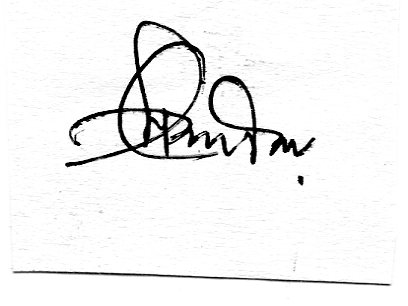                                                                                                                       (†gvt †mwjg wgqv)                                                                                                                     †Rjv evRvi Kg©KZ©v                                                                                                                            PÆMÖvg|gnvcwiPvjKK…wl wecYb Awa`ßiXvKv|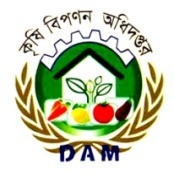 MYcÖRvZš¿x evsjv‡`k miKviK…wl wecYb Awa`ßi‡Rjv gv‡K©wUs AwdmPÆMÖvg|µt bsc‡Y¨i bvgcwigvbAvR‡Ki LyPiv evRvi `i23/08/20MZ gv‡mi LyPiv evRvi `i23/07/20gvwmK n«vm/e„w×(%)MZ eQ‡ii LyPiv evRvi `i22/08/19evrmwiK n«vm/e„w×(%)1Pvj-miæ bvwRicÖwZ †KwR60.00-64.0060.00-64.00---2Pvj-(miæ wgwb‡KU),,54.00-58.0054.00-56.001.8246.00-50.0016.673Pvj-(gvSvix),,46.00-50.0046.00-48.002.1336.00-38.0029.734Pvj-(‡gvUv) ÕÕ42.00-44.0040.00-44.002.3828.00-32.0043.335AvUv-(c¨v‡KU),,32.00.34.0032.00-34.00-32.00-34.00-6AvUv-(‡Lvjv),,26.00-28.0026.00-28.00-25.00-26.005.887Wvj-gïi,,75.00-120.0075.00-120.00-60.00-110.0014.708Wvj gyM(‡gvUv/miæ),,110.00-130.00120.00-130.00-4.0090.00-110.0020.009‡Qvjv-KjvB,,65.00-75.0070.00-75.00-3.4570.00-75.00-3.4510‡Zj-mqvweb(†Lvjv)cÖwZ wjUvi86.00-90.0086.00-88.001.1582.00-84.006.0211†Zj cvg(‡Lvjv),,74.00-78.0074.00-78.00-70.00-74.005.5512mqvweb ˆZj(5wjtK¨vb),,480.00-520.00480.00-520.00-460.00-510.003.0913gmjvt wcqvR(‡`kx)cÖwZ †KwR40.00-45.0040.00-50.00-5.5550.00.00-55.00-19.0514,, wcqvR-(Avg`vbx),,28.00-32.0025.00-35.00-45.00-50.00-36.8415imybt †`kx,,80.00-100.0080.00-100.00-120.00-130.00-28.0016imyb (Avg`vbx),,70.00-75.0075.00-80.00-6.45150.00-155.00-52.4617Av`v-(fviZ/Pxb),,140.00-150.00130.00-140.007.41150.00-155.00-4.9218Avjy-nj¨vÛ,,32.00-34.0028.00-30.0013.7920.00-22.0057.1419‡e¸b,,40.00-50.0030.00-40.0028.5740.00-50.00-20KvPv‡cu‡c,,30.00-40.0030.00-35.007.6928.00-30.0020.6921wgwóKzgov,,30.00-35.0025.00-30.0018.1825.00-30.0018.1822cUj,,30.00-40.0030.00-35.007.6935.00-40.00-6.6723KvPvgwiP,,160.00-180.00140.00-150.0017.2450.00-60.00209.0924iæBgvQ,,200.00-280.00200.00-280.000-220.00-280.00-4.0025KvZjgvQ,,200.00-300.00200.00-300.00-3.85220.00-280.00-26BwjkgvQ,,450.00-850.00600.00-850.00-24.14400.00-700.0018.1827cvs&Mvm gvQ,,120.00-140.00130.00-150.00-7.14130.00-150.00-7.1428gvsm-Miæ,,580.00-600.00580.00-600.00-540.00-550.008.2629‡gviM/gyiMx-‡`kx,,440.00-460.00440.00-460.00-360.00-380.0021.6230‡gviM/gyiMx-KK&/‡mvbvjx,,240.00-250.00250.00-260.00-3.92230.00-240.004.2531gyiMx-eªqjvi,,115.00-125.00130.00-135.00-9.43115.00-120.002.1332wWg-KK&/‡mvbvjx4 wU40.00-44.0040.00-44.00-40.00-42.002.4433wWg-dvg©,,35.00-36.0033.00-34.005.9735.00-36.00-34wPwb-‡LvjvcÖwZ ‡KwR60.00-62.0060.00-62.00-58.00-60.003.3935jeY-c¨v‡KURvZ,,25.00-35.0025.00-35.00-25.00-35.00-36¸ov`ya-c¨v‡KURvZ,,580.00-620.00580.00-620.00-550.00-600.004.35